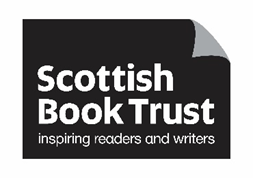 Job DescriptionWeb & Digital Products ManagerSalary:  Grade 5 (£28,500 - £34,000)Hours: Full time, permanentReporting to: Director of Marketing and Communications Job SummaryThis is a key role within the Marketing and Communications team which works with programme teams across the charity to deliver our charitable objectives through our key digital products. The post supports the Director of Marketing & Communications (DMC) by leading on the design, development and delivery of Scottish Book Trust’s (SBT) websites and digital products, including project managing any new developments. Using a high degree of technical knowledge, the post acts as specialist consultant on all SBT’s digital development projects to ensure they align with the organisation’s overall digital strategy. In delivering web and other digital developments, the post assists programme staff by thinking creatively, supporting user engagement, managing external relationships, feeding in to research options and identifying risks. The role balances priorities and leads others to deliver complex and dynamic web and digital products that meet the charity’s needs.Key ResponsibilitiesWeb and Digital Product management and developmentEnsure Scottish Book Trust website(s) delivers the charity’s strategic aims as well as its day to day operational requirementsWith support from the DMC and keeping fully informed of SBT’s strategic priorities, develop and implement a website strategy, including:Ensuring the effectiveness of the structure, navigation and content of SBT’s website(s)Ensuring consideration of digital priorities and requirements in relation to SBT projects and programmesDeveloping effective web campaigns and content by working closely with appropriate members of the Marketing and Programme TeamsProject manage the development of existing and any new website(s) and digital products, including:Consulting with teams to gather requirements for development, preparing relevant documents, managing tender processes and agreeing delivery contracts Reporting risks and project progress to Senior Management and the BoardEstablish and manage effective external agency relationships to deliver the website and digital products solutionsWork closely with the CRM Manager to assist with scoping and implementing CRM developments, as requiredSupport wider digital development initiatives across the charity, as required Implement and manage the editorial and content strategy for SBT website(s) and digital products, creating and editing website content, and supporting content development across the charity.   Budget and PeopleLine manage and support the performance and development of the Website Editor, Website Coordinator and Schools Communities Digital Projects Manager Support staff working on digital development initiatives across the charity, as required, including the Early Years Digital Projects ManagerManage budgets for website and digital products Knowledge, Skills & ExperienceEducated to degree level or equivalent professional experienceSignificant experience of managing complex digital products in a fast-paced environmentConsiderable experience of developing company-wide web and digital strategyExperience of scoping, requirements gathering and creating tender documents and managing supplier procurement processesExperience of managing effective external relationships with suppliers and developers to achieve project goalsExperience of setting and managing budgets and obtaining best value outcomesKnowledge and understanding of user experience in shaping development and solution designExperience of implementing content strategies, with the ability to write and edit creative and effective web copySignificant experience of working with CMS and CRM systems as a system administratorExperience and understanding of integrating CRM systems with digital productsSuperior understanding and experience of website development and digital technologies Understanding of data protection and fundraising regulationsPerson SpecificationApproachable with excellent communication and influencing skillsAbility to collaborate and work across teamsMethodical, analytical and accurate, with excellent attention to detail A proactive and creative approach to problem-solving and solution finding Personal resilience with ability to prioritise workloadConfidence and enthusiasm to promote staff understanding and use of digital approaches and opportunities Enthusiasm for and understanding of the aims and values of Scottish Book Trust and awareness of the wider arts/educational charity sectorOther InformationThe post is based at Scottish Book Trust’s offices in Edinburgh, however the post-holder may be required to travel occasionally for work-related duties. Appointment will be conditional on securing basic clearance from Disclosure Scotland